условиях инклюзивного образования, в среде совместного обучения с типично развивающимися сверстниками.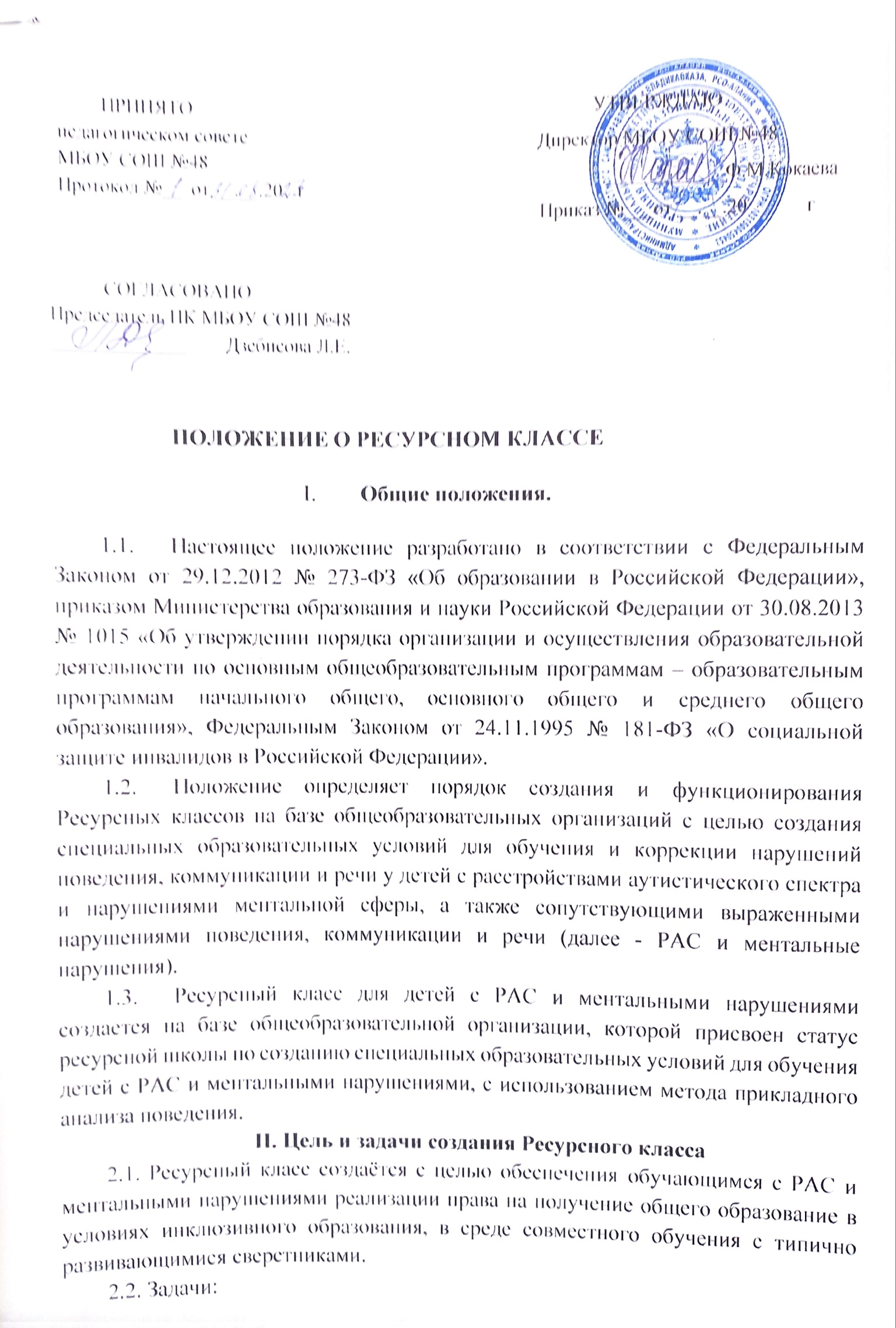 2.2. Задачи:- создание специальных условий (средовых, кадровых, организационных) для адаптации, обучения и коррекции нарушений развития обучающихся с РАС и ментальными нарушениями на основе адаптированных образовательных программ (далее - АОП) и индивидуальных учебных планов (далее - ИУП) в рамках реализации основной общеобразовательной программы (далее ООП);- подготовка обучающихся с РАС и ментальными нарушениями к включению в общеобразовательные классы, и обучению совместно с типично развивающимися сверстниками в условиях инклюзии.III. Организация функционирования Ресурсного класса3.1. На основании заявления родителей (законных представителей) дети с РАС и ментальными нарушениями зачисляются в общеобразовательные классы общеобразовательной организации (далее ОО); и на основании заключения психолого-медико-педагогической комиссии (далее ПМПК) приказом по ОО оформляются в группу “Ресурсный класс”, с указанием режима посещения Ресурсного класса (пп. 3.8-3.12 настоящего Положения).3.2. Между ОО и родителями (законными представителями) учащихся, посещающих ресурсный класс, заключается договор о взаимодействии. 3.3. Предельная наполняемость Ресурсного класса не может превышать 8 учащихся, посещающих Ресурсный класс в постоянном режиме.3.4. Для каждого обучающегося с учетом результатов специализированного комплексного тестирования по навыкам жизненных компетенций, академическим и социальным навыкам разрабатываются АОП и ИУП. 3.5. Образовательный процесс в Ресурсном классе осуществляется с использованием педагогических технологий, обеспечивающих индивидуальное, личностно-ориентированное развитие ребенка на основе метода прикладного анализа поведения.3.6. Функционирование Ресурсного класса предусматривает:- организацию специального пространства для обучающихся с РАС и ментальными нарушениями; - организацию специального режима обучения; - организацию специального рабочего места обучающегося с РАС и ментальными нарушениями; - организацию рабочего места учителя;- наличие технических средств обучения и оборудования, ориентированных на удовлетворение особых образовательных потребностей обучающихся с РАС и ментальными нарушениями;- наличие специальных приложений к базовым учебникам, рабочим тетрадям, специальным дидактическим материалам, специальным компьютерным инструментам обучения.3.7. Помещение, в котором организуется функционирование Ресурсного класса целесообразно выбирать в удалении от общеобразовательных классов и в шаговой доступности от гигиенической комнаты. Пространство помещения рекомендуется разделять на 4 функциональные зоны: зона для индивидуальных занятий, зона для групповых занятий, зона для отдыха и сенсорной разгрузки, рабочее место учителя. 3.8. Функционирование Ресурсного класса осуществляется в двух режимах - постоянном и консультативном.3.9. Постоянный режим предусматривает:- не менее 80 % времени, затраченного на освоение обучающимся с РАС и ментальными нарушениями АОП внутри пространства Ресурсного класса, индивидуальное тьюторское сопровождение на протяжении всего учебного дня, участие в коррекционно-развивающих занятиях, проводимых педагогом-психологом для развития социальных и функциональных навыков, гибкий режим обучения;- проведение консультаций специалистами Ресурсного класса родителей (законных представителей) обучающихся, со средней периодичностью один раз в месяц, продолжительностью до одного (астрономического) часа.3.10.Решение о сроках, частоте, периодичности частичного сопровождаемого включения (инклюзии) учащихся с РАС и ментальными нарушениями, посещающих Ресурсный класс в постоянном режиме, на отдельные занятия в общеобразовательных классах, в которые они зачислены, а также о количестве времени и уроках, на которые включается учащийся, принимают специалисты Ресурсного класса на основе следующих критериев: - отсутствие нежелательного поведения во время урока в течение 15 минут;- умение выражать адекватным образом просьбу, отказ и согласие;- умение ждать и следовать инструкции сопровождающего (учителя, педагога-психолога, тьютора) в 80% случаев.3.11. Консультативный режим предусматривает:- не менее 80% времени, затраченного на освоение учащимся с РАС АОП в среде типично развивающихся сверстников в общеобразовательном классе, в который он зачислен;- консультирование психологом и другими специалистами Ресурсного класса педагогических работников общеобразовательного класса и родителей (законных представителей); 3.12. Учащиеся с РАС и ментальными нарушениями, посещающие Ресурсный класс в постоянном режиме, могут быть переведены на консультативный режим или обратно. Решение о переводе принимается коллегиально работниками Ресурсного класса по согласованию с родителями (законными представителями).IV. Управление функционированием Ресурсного класса.4.1. Функционирование Ресурсного класса регламентируется локальными правовыми актами ОО (Приложение 1) и специальными требованиями к специалистам, которые могут быть внесены в должностные инструкции (Приложение 2).4.2. Для эффективного функционирования Ресурсного класса в штатное расписание ОО должны быть введены следующие штатные единицы: - учитель-логопед (1 ставка);- педагог-психолог (1 ставка);- тьютор (1 ставка на каждого учащего, посещающего ресурсный класс в постоянном режиме).При наличии финансовых возможностей целесообразно ввести в штатное расписание ОО следующие штатные единицы:- учитель-дифектолог;- социальный педагог. 4.2. Руководство функционированием Ресурсного класса осуществляет заместитель руководителя ОО в соответствии с приказом по ОО, который выполняет следующие функции:организует профессиональное взаимодействие всех специалистов Ресурсного класса;организует образовательный процесс с учетом индивидуальных потребностей учащихся с РАС и ментальными нарушениями;обеспечивает эффективное взаимодействие специалистов Ресурсного класса с консультантами (внешними экспертами) и другими участниками образовательных отношений;осуществляет административный контроль за деятельностью специалистов Ресурсного класса;организует составление отчетно-аналитической документации о деятельности Ресурсного класса.4.3.Для осуществления научно-методического сопровождения деятельности Ресурсного класса, контроля за работой специалистов, организацией обучения, коррекционной работы, выдачи рекомендаций, консультирования специалистов, привлекаются консультанты по прикладному анализу поведения - супервизор и/или ассистент супервизора Ресурсного класса, имеющие соответствующую квалификацию.Приложение 1Нормативно-правовое обеспечение функционирования Ресурсного классаВ рамках организации деятельности по созданию специальных образовательных условий для учащихся с РАС и ментальными нарушениями общеобразовательная организация:1). Разрабатывает и утверждает следующие локальные нормативно-правовые акты:- приказ об открытии ресурсного класса;- положение о Ресурсном классе;- должностные инструкции учителя ресурсного класса, психолога ресурсного класса и тьютора ресурсного класса;- договор общеобразовательной организации с родителями (законными представителями) ребенка о взаимодействии. 2). Вносит изменения в следующие локальные нормативно-правовые акты:- устав общеобразовательной организации (по необходимости);- штатное расписание;- программу развития общеобразовательной организации (при наличии);- положение об оплате труда. Приложение 2Специальные требования к специалистам «Ресурсного класса» и их взаимодействию1. Требования к специалистамДля работы в Ресурсном классе привлекаются педагоги, имеющие профессиональную квалификацию, соответствующую требованиям Приказа Минздравсоцразвития РФ от 26.08.2010 № 761н "Об утверждении Единого квалификационного справочника должностей руководителей, специалистов и служащих, раздел «Квалификационные характеристики должностей работников образования», а также прошедшие базовый курс обучения основам прикладного поведенческого анализа.В целях регламентации процесса функционирования «Ресурсного класса» все специалисты разрабатывают и ведут следующий пакет документов:Учитель Ресурсного класса:- рабочие программы по предметам;- расписание групповых (индивидуальных) занятий и консультаций;- журнал учёта проведённых групповых (индивидуальных) занятий и консультаций;- методический инструментарий, включая тесты развития академических, социальных, физических и функциональных навыков;- аналитические таблицы и графики по оценке развития академических, социальных, физических и функциональных навыков обучающихся, посещающих Ресурсный класс в постоянном режиме;- планы и программы индивидуальных и групповых занятий по формированию учебных навыков учащихся, посещающих «Ресурсный класс» в постоянном режиме;- график включения учащихся, посещающих ресурсный класс в постоянном режиме, в общеобразовательный класс и на занятия дополнительного образования;- аналитический отчет за год по реализации целей, заложенных в АОП.Психолог Ресурсного класса:- рабочая программа психолога;- график работы;- расписание занятий и консультаций;- методический инструментарий, включая тесты развития академических, социальных, физических и функциональных навыков;- аналитические таблицы и графики по частоте поведения, мешающего обучению (нежелательного) и факторам, влияющим на возникновение и продолжительность нежелательного поведения;- индивидуальные программы коррекции нежелательного поведения учащихся, посещающих «Ресурсный класс», во время учебных занятий и вне учебной деятельности, аналитические отчеты по реализации данных программ;- аналитические отчеты и рекомендации о включении учеников ресурсного класса в процесс обучения в общеобразовательном классе; - аналитический отчет за год.Тьютор Ресурсного класса:- план работы тьютора;- график работы;- расписание занятий;- журнал учёта проведённых занятий;- бланки тестирования развития академических, социальных, физических и функциональных навыков;-чек-листы учета количества правильных ответов на индивидуальных/групповых занятиях по формированию новых учебных навыков;-чек-листы учета количества правильных ответов на индивидуальных/групповых занятиях по формированию новых функциональных и социальных навыков;- чек-листы учета количества правильных ответов на инструкцию учителя в общеобразовательном классе;- чек-листы частоты нежелательного поведения во время занятий и вне учебной деятельности;- таблицы по описанию факторов, влияющих на возникновение и продолжение нежелательного поведения;- дидактические и адаптированные материалы.2. Взаимодействие специалистов Ресурсного классаПсихолог Ресурсного класса:- осуществляет консультативную поддержку учителя Ресурсного класса и тьюторов Ресурсного класса, а также учителей общеобразовательных классов (учителей начальных классов, учителей-предметников) и педагогов дополнительного образования по вопросам коррекции нежелательного поведения и организации включения учащихся, посещающих Ресурсный класс, в процесс обучения в общеобразовательном классе;- определяет факторы, препятствующие адаптации и инклюзии учащихся, посещающих Ресурсный класс, путем анализа данных по наблюдению за поведением, как в учебном процессе, так и во внеурочной деятельности. На основе анализа данных наблюдения за поведением, препятствующим успешной адаптации, составляет программу коррекции поведения и обучает ее реализации учителя Ресурсного класса и тьюторов Ресурсного класса, учителей общеобразовательных классов, а также других педагогических работников;- формирует рекомендации по инклюзии учащихся, посещающих Ресурсный класс в постоянном режиме, в процесс обучения в общеобразовательные классы, в том числе рекомендации о продолжительности включения, и о выборе уроков, на которые включается обучающийся;- организует мероприятия по профилактике возникновения социальной дезадаптации обучающихся Ресурсного класса, включающие проведение консультаций и мероприятий по информированию сотрудников школы и родителей одноклассников из общеобразовательных классов об особенностях детей с РАС и нарушениями ментальной сферы.Учитель Ресурсного класса:- осуществляет консультативную поддержку учителей общеобразовательного класса, в который зачислены обучающиеся, посещающие Ресурсный класс, а также педагогов дополнительного образования, по вопросам организации образовательного процесса и адаптации учебных материалов;- совместно с учителями общеобразовательного класса определяют учебные предметы, которые учащийся, посещающий Ресурсный класс в постоянном режиме, будет посещать в общеобразовательном классе. Тьюторы  Ресурсного класса сопровождают обучающихся, посещающих Ресурсный класс, на уроках в общеобразовательных классах и на занятиях дополнительного образования, помогая учителям общеобразовательных классов и педагогам дополнительного образования создавать условия для наиболее эффективного освоения АОП.Обеспечение взаимодействия с учреждениями образования и культуры, организациями здравоохранения, социального развития и социальной защиты, представителями общественности по вопросам охраны детства и семьи, сохранения и укрепления здоровья обучающихся осуществляет руководитель и заместитель руководителя ОО.